Дата: 25.01.21.Урок русского языка в 6 классеТема: «Имя числительное как часть речи».Учитель: Стасюк О.С..Цель урока: дать понятие о числительном как о части речи, показать общее значение, морфологические признаки и синтаксическую роль числительных; формировать умения находить в тексте числительные, развивать умения обобщать изученный материал, делать самостоятельные выводы; на материале заданий создать условия для воспитания любви к родному языку и культуре; способствовать развитию культуры речи учащихся.Целеполагающие задачи:предметные: обучающиеся смогут дать определение понятиям «числительное», его общее грамматическое значение, морфологические свойства, синтаксические функцииметапредметные: обучающиеся смогут анализировать и характеризовать общее грамматическое значение, морфологические признаки имени числительного, определять синтаксическую роль имен числительных, отличать имена числительные от слов других частей речи, приводить примеры.личностные: обучающиеся смогут определять границы собственного знания и незнания; осознание эстетической ценности русского языка; уважительное отношение к языку; стремление к речевому совершенствованию.Тип урока: урок «открытия» нового знанияФорма организации учебной деятельности: фронтальная, индивидуальная, парная, групповаяОборудование: учебник, мультимедийный проектор, презентация, учебник, ребусы, карточки.ПРИЛОЖЕНИЕ 1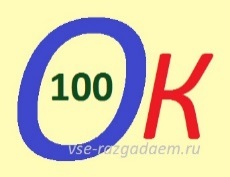 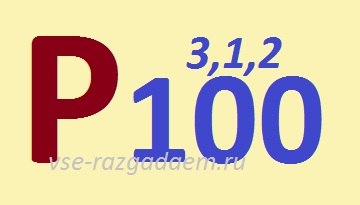 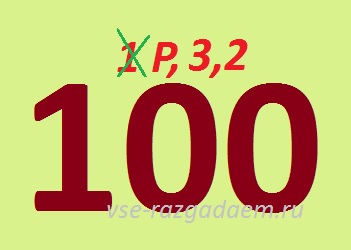 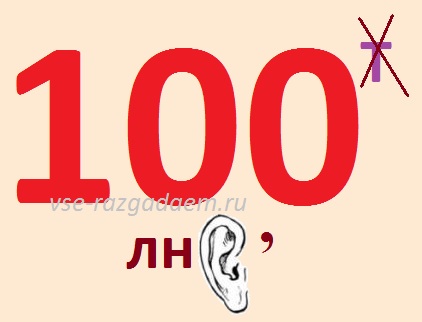 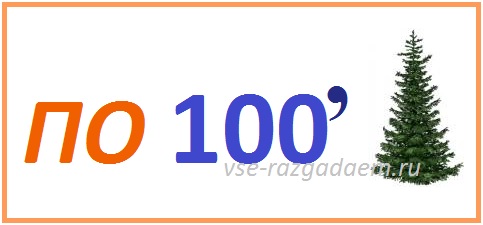 Этапы урокаСоздание педагогического взаимодействия (деятельность учителя)Деятельность учащегосяФормируемые УУД1. Организационный момент. Цель: Формирование эмоционального настроя на урокС добрым утром. Начат день.Первым делом гоним леньНа уроке не зеватьА работать и читать.Желаю, чтобы на уроке вы пополнили свой багаж новыми знаниями.Обучающиеся проверяют наличие учебников и школьных принадлежностей.Формирование эмоционального настроя на урок(Л)Взаимодействие с учителем.(К)Прогнозирование – предвосхищение результата и уровня усвоения материала. (Р)Мотивация к учебной деятельности. Цель: сформулировать тему урока.-В прошлой четверти мы начали с вами изучать такой раздел языка как морфология, а также подробно рассмотрели и изучили такие части речи как: существительное и прилагательное. Сегодня мы продолжим изучать этот раздел, но прежде всего подскажите мне над какой темой мы начнем работать? В этом вам поможет ребус, в котором кроется название сегодняшнего урока. СЛАЙД 2Определяют тему урока и цели.Метапредметные результатыЦелеполагание (Р)Постановка вопросов (К)Предметные результатыСамостоятельное формулирование цели (П – общеуч.)Формулирование проблемы (П – лог.)Объяснение нового материала Первичное закрепление знанийФиз. минутка-ИТАК, назовем тему урока: «Имя числительное».Давайте сформулируем цели урока!Узнаем, что такое….  - числительное. Научимся… - отличать их от других частей речи; - понимать …какую синтаксическую  роль они выполняют в предложении .Знакомимся с теоретическим и практическим материалом учебника (§51, упр.365, 367 (устно), 366(письменно) СЛАЙД 3-А теперь мы должны научиться отличать имена числительные от других частей речи. СЛАЙД 4Физминутка.-Ребята, встаньте из-за парт и напишите в воздухе свои фамилию, имя и отчество. Фамилию носом, имя правым локтём руки, а отчество левым.Работа у доски.-Совсем недавно мы с вами изучали правописание сложных прилагательных. Ребята, а давайте вспомним с вами правописание этих слов. Ведь нам это пригодится при выполнении следующего задания.(Ученики отвечают)Игра «Кто скорее?».На обратной стороне доски записываются сочетания: 10 тонн, 8 этажей, 20 километров, 1 день, 19 мест, 4 мотора, 17 метров, 15 квартир, 3 слоя, 12 минут, 16 килограммов.Затем доска переворачивается, и детям предлагается образовать из этих сочетаний сложное прилагательное с подходящими по смыслу существительными (например, 10 тонн — десятитонный грузовик).- А пока ребята работают у доски, мы с вами попробуем быстро и правильно проговорить скороговорки, которые вы видите на доске. СЛАЙД 5Учащиеся разгадывают ребус и называют тему и цели урока. Работа с учебником и в тетрадях, а также у доски.Работа в паре.Метапредметные результатыПланирование (Р)Прогнозирование (Р)Сотрудничество в поиске и выборе информации (К)Предметные  результатыРешение проблемы, построение логической цепи рассуждений, доказательство, выдвижение гипотез и их  обоснование (П – моделирование)Закрепление изученного материалаКоллективная работа. ы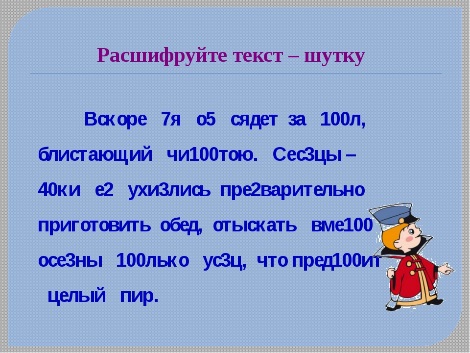 Кроссворд (ответы в ребусах с числом 100). 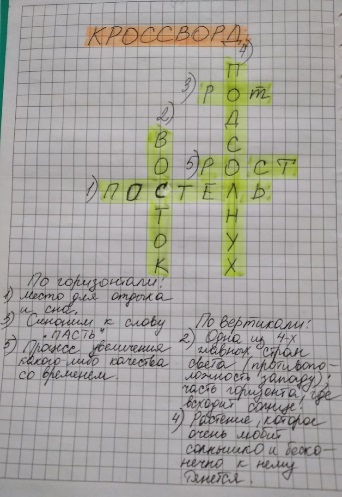 Индивидуальна работа (раздаточный материал для пассивных учеников)Составьте прогноз погоды на завтрашний день, используя числительные.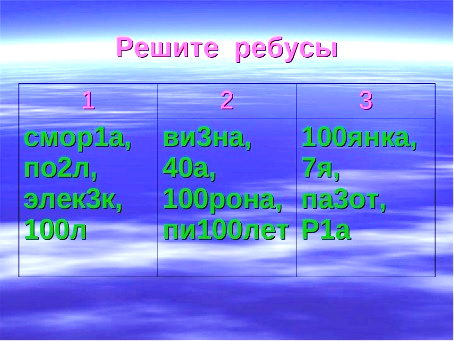  Коллективная работаРабота на доскеПроверяют насколько хорошо поняли изученный материал.Индивидуальная работаМетапредметные результатыКонтроль (Р)Оценка (Р)Коррекция  (Р)Управление поведением партнера (К)Выражение своих мыслей с достаточной полнотой и точностью (К)Предметные результатыДействие по аналогии (П)  Умение структурировать знания , выбор наиболее эффективных способов решения задач (П – общеуч.)Рефлексия. Итог урока. Итак, теперь давайте подытожим изученную нами тему. Выполним закрепительный тест. СЛАЙД 6-Закончите предложения:Сегодня на уроке я:задумался (о чем?)  убедился (в чем?) удивился (чему?) обрадовался (чему?) огорчился (чему?)  - Оцените свою работу на уроке. Ребята пытаются сделать для себя выводы.Умение осуществлять самоконтроль; совместно с учителем и одноклассниками давать оценку деятельности на уроке; выделять и осознавать то, что уже усвоено и что нужно еще усвоить.(Р)Умение с достаточной полнотой и точностью выражать свои мысли, взаимодействовать в паре. (К)Домашнее задание§51(учить правила), упр. 368.Ребята слушают объяснение д/з, задают вопросы.